The Story of Redemption: Exodus 4:18-31 Thinking back on this week’s sermon, was there anything you heard for the first time or that caught your attention, challenged, or confused you?   In verse 21 Scripture says that God hardened Pharaoh’s heart.  Later, in Exodus 8:15 Scripture says that Pharaoh hardened his own heart.  Are these statements a contradiction or a paradox, and how does that matter?  Throughout the Bible can you find any promises or principles regarding whose heart God will not harden?  Go to Ephesians 4:17-24 and Romans 8:38-39 for help. In verse 23 God pronounces a message to Pharaoh that He will kill Pharaoh’s firstborn son because of his lack of obedience.  Would God be just in killing Pharaoh’s son?  Why or why not? From verses 24-26, come up with at least three questions you have about what is happening that the text does not answer (i.e. How did God try to put Moses to death?  How old was Moses’ son?).  Then take a guess as to why God leaves the details of this passage a mystery.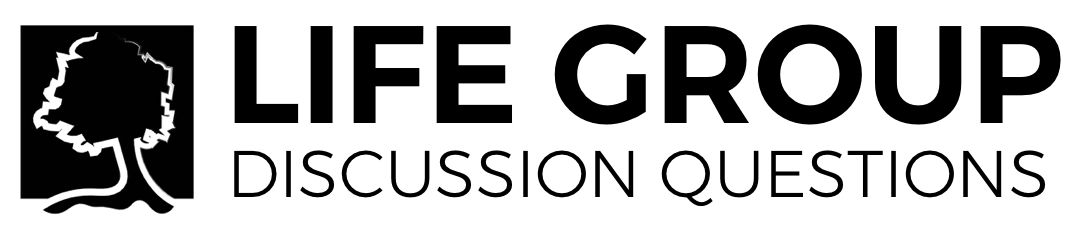  In these same verses, Zipporah intercedes on her husband’s behalf.  Using this passage as a starting point, to what extent can we force moral obedience on others? Read Acts 15:1-11, Galatians 6:11-16, and 1 Corinthians 7:17-20.  Given all of this, why was God willing to kill Moses because he has not circumcised his son? We have learned how seriously God takes obedience.  How do we know what God asks of us, and is there anything required of you that you are willfully putting off? Before going to lead the Israelites, God ensures that Moses is properly leading his own home.  See if you can make a list of the top four biblical priorities God has given you in your life, in order of significance. 